STUDY ON PREVALENCE ESTIMATION AND MORTALITY RATE  DUE TO SALMONELLOSIS IN LAYER BIRDS BROUGHT IN SAQTVH OF CVASU.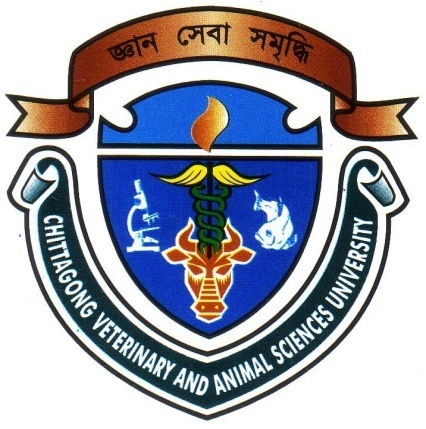 A Clinical Report Submitted byRoll No: 2007/53Reg. No: 340Intern ID: E-49Session: 2006 - 2007A Clinical Report Submitted In Part of Fulfillment of TheDegree of Doctor of Veterinary Medicine (DVM).Chittagong Veterinary and Animal Sciences UniversityKhulshi, Chittagong - 4202.June, 2013STUDY ON PREVALENCE ESTIMATION AND MORTALITY RATE  DUE TO SALMONELLOSIS IN LAYER BIRDS BROUGHT IN SAQTVH OF CVASU.A Clinical Report Submitted as per Approved Style and ContentJune, 2013CONTENTSLIST OF TABLESLIST OF FIGUREACKNOWLEDGEMENTThese are few lines of acknowledgement can never substitute the deep appreciation that I have for all those without whose help, support and inspiration this dissertation would not have taken its present shape.The author is ever grateful and indebted to the Almighty Allah, the creator and soul authority of universe, who enabled me to complete this work successfully.The author express his deepest sense of gratitude, sincere appreciation and profound regards to the most respected teacher and supervisor, Dr. Mohammad Abul  Kashem, Assistant Professor.Dept. of  Microbiology.  Chittagong Veterinary and Animal Sciences University , for his scholastics guidance, uncompromising principles, sympathetic supervision, valuable advice, constant  inspiration, radical investigation and constructive criticism in all phases of this study and preparing the manuscript.I take the opportunities to express my deepest sense of respect and appreciations to the honorable Vice Chancellor Prof. Dr. A. S. Mahfuzul Bari, and Professor Dr. Md. Kabirul Islam Khan  Dean, Faculty of Veterinary Medicine, Chittagong Veterinary and Animal Sciences University.I express my sincere gratitude to all teaching and non teaching staff members of my working departments for their support.My sincere thanks to all of my Friends and well Wishers for their help, encouragement and inspiration during the study period and preparing a report.The Author:ABSTRACTThe present  study  was  conducted to  observe  the  prevalence  of  salmonellosis in  layer birds brought in SAQ teaching Veterinary Hospital of CVASU. During  the  study  period (2011-2013)  the  clinical  case  sheet  was  collected and  recorded,  performed  questionnaire   whereas 5220  birds  enrolled  for  treatment  and  255 birds  treated  as  suspected  salmonella  case,  based  on  different  age  groups. The overall   number  of  birds  enrolled  for  treatment  in  different  groups  like    1-4 months , >4-8 months  and   > 8-12 months  of  ages  were 2500,  1560,  and  1220  respectively.  The  estimated  overall  mortality  due  to  salmonellosis,  based  on  different  age  groups  was  39.14% in 1-4 months, 46.73% in  >4-8  months and 14.13% in >8-12 months  of  age  respectively. The  highest  mortality  of  salmonellosis  was  46.73%  which  was  recorded  in >4-8  months  of  age  group. Key words: Salmonellosis, Mortality, TreatmentSignature of AuthorMd. Jahidul IslamRoll No. 07/53Intern ID: E-49  Reg No. 340Session: 2006-2007                              Signature of Supervisor       Dr. M. A. KashemAssistant ProfessorDept. of  MicrobiologyChittagong Veterinary and Animal Sciences University.ChapterTopicsPage No.List of  tableaList of figurebList of  graphcAcknowledgementdAbstracteIIntroduction1 IIReview of Literature 2 - 7IIIMethodology8IVResult9-11VDiscussion12VIConclusion13VIIReferences14-17VIIIAnnexure 18-19SL. NO.NAME OF THE TABLESPAGE NO.01Overall statistics of affected birds treated in SAQ teaching Veterinary Hospital from 2011-20130902Prevalence estimation based on clinical and postmortem findings:0903Estimation of probable relationship between age and Salmonella positive case (white feces) of the diseases:10O4Estimation of probable relationship between age and Salmonella positive case (Unabsorbed yolk) of the diseases:11Fig. NO.NAME OF THE FIGUREPAGE NO.01Image  Gallery19